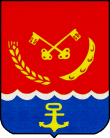 Российская ФедерацияГЛАВА МИХАЙЛОВСКОГО РАЙОНААМУРСКОЙ ОБЛАСТИПОСТАНОВЛЕНИЕ_12.12.2016_ __                                                                                     № _452___                                                                                     с. ПоярковоО проведении аукциона по продажемуниципального имущества В соответствии со ст. 63, 64 Устава Михайловского района, решением районного Совета народных депутатов Михайловского района от 09.12.2016 г. № 49/548 «О внесении дополнений в решение районного Совета народных депутатов Михайловского района № 44/500 «Об утверждении прогнозного плана (программы) приватизации муниципального имущества муниципального образования Михайловский район на 2016 год», на основании Положения об организации продажи муниципального имущества на аукционе, утвержденного решением районного Совета народных депутатов Михайловского района от  г. № 35/426п о с т а н о в л я ю: 1. Провести аукцион, открытый по составу участников и по форме подачи предложений о цене, по продаже муниципального имущества:- лот № 1: торговый комплекс, материал стен – кирпичные; фундамент – бетонный ленточный; перегородки – кирпичные оштукатуренные; перекрытия – железобетонные плиты; крыша односкатная, кровля железная; полы дощатые, бетонные, кафель; общей площадью 1409,8 кв.м., количество этажей – 1; земельный участок, общей площадью 1827 кв.м., расположенных по адресу: Амурская область, Михайловский район, с. Зеленый Бор, ул. Центральная, д. 15;- лот № 2: мастерская с комбайновым цехом, материал стен – кирпичные; фундамент – бетонный; перегородки – кирпичные, деревянные; перекрытия – деревянное; крыша односкатная, кровля шиферная; полы дощатые, бетонные; общей площадью 1285,8 кв.м., количество этажей – 1; земельный участок, общей площадью 1489 кв.м., расположенных по адресу: Амурская область, Михайловский район, с. Зеленый Бор, ул. Испытателей, д. 10;- лот № 3: гараж, материал стен – кирпичные; фундамент – бетонный; перегородки – кирпичные; перекрытия – железобетонные плиты; крыша односкатная, кровля шиферная; полы бетонные; общей площадью 1500,2 кв.м., количество этажей – 1; земельный участок, общей площадью 1607 кв.м., расположенных по адресу: Амурская область, Михайловский район, с. Зеленый Бор, ул. Испытателей, д. 10;- лот № 4: гараж, материал стен – кирпичные; фундамент – бетонный; перегородки – кирпичные; перекрытия – железобетонные плиты; крыша односкатная, кровля шиферная; полы бетонные; общей площадью 603,3 кв.м., количество этажей – 1; земельный участок, общей площадью 672 кв.м., расположенных по адресу: Амурская область, Михайловский район, с. Зеленый Бор, ул. Испытателей, д. 10;- лот № 5: здание школы, материал стен – кирпичные; фундамент – бетонный ленточный; перегородки – кирпичные; перекрытия – железобетонные плиты; крыша двускатная, кровля шиферная; полы дощатые; общей площадью 2333,5 кв.м., количество этажей – 3; земельный участок, общей площадью 17526,37 кв.м., расположенных по адресу: Амурская область, Михайловский район, с. Винниково, ул. Шадрина, д. 1;- лот № 6: магазин, материал стен – кирпичные, фундамент – бетонный, перегородки – кирпичные, перекрытия – железобетонные плиты, крыша двухскатная шиферная, полы бетонные, общей площадью 43,9 кв.м., количество этажей – 1; земельный участок, общей площадью 900 кв.м., расположенных по адресу: Амурская область, Михайловский район, с. Черемисино, ул. Центральная, д. 17;- лот № 7: помещение гаража, материал стен – кирпичные, фундамент – бетонный, перегородки – кирпичные, перекрытия – железобетонные плиты, крыша односкатная шиферная, полы бетонные, общей площадью 79,2 кв.м., количество этажей – 1; земельный участок, общей площадью 92 кв.м., расположенных по адресу: Амурская область, Михайловский район, с. Поярково, ул. Ленина, д. 56.2. Время, дата и место вскрытия конвертов с заявками определить согласно Положению об организации продажи муниципального имущества на аукционе.3. Утвердить критерий выбора победителя аукциона, условия аукциона, комплект документов согласно информационного сообщения о приватизации муниципального имущества (Приложение № 1).4. По окончании аукциона заключить с победителем договор купли-продажи.5. Утвердить перечень документов, входящих в аукционную документацию:- Заявка на участие в аукционе (приложение № 2,3,4)- Договор о внесении задатка на участие в аукционе (приложение № 5)- Запрос о проведении осмотра муниципального имущества (приложение № 6)- Уведомление об отзыве заявки (приложение № 7)- Договор купли-продажи (приложение № 8).6. Информационное сообщение о продаже муниципального имущества опубликовать на официальном сайте Российской Федерации в сети «Интернет» torgi.gov.ru; на сайте администрации Михайловского района.7. Контроль за исполнением настоящего постановления возложить на заместителя главы района по финансам и экономике – начальника финансово-экономического управления Измайлову М.Н.Исполняющий обязанностиглавы района                                                                                                     Т.И.Ненашева                                                                      Приложение № 1                                                                      УТВЕРЖДЕНО                                                                      постановлением главы района                                                                      от                           г.  № _____Информационное сообщение о приватизации муниципального имущества                                                                      Приложение № 2                                                                      УТВЕРЖДЕНО                                                                      постановлением главы района                                                                      от                             г.  №                                                                                                   Продавцу                                                               Администрации Михайловского района                                                                Амурской области ЗАЯВКА НА УЧАСТИЕ В АУКЦИОНЕ(для индивидуального предпринимателя)«____» ______________20___г.(дата проведения аукциона)с. ПоярковоЗаявитель _______________________________________________________________________________________________________________________________,(полное наименование предпринимателя, осуществляющего свою деятельность без образования юридического лица, подающего заявку)именуемый далее – Претендент, в лице ___________________________________________________________________________________________________________(фамилия, имя, отчество, должность)действующего на основании ______________________________________________                                                                                   (наименование документа)принимая решение об участии в аукционе __________________________________________________________________________________________________________(форма подачи предложения о цене)по продаже находящихся в муниципальной собственности имущества _____________________________________________________________________________________(наименование имущества, его основные характеристик и местонахождение)о б я з у е т с я:1) соблюдать условия аукциона, содержащиеся в информационном сообщении о проведении аукциона опубликованном на официальном сайте администрации Михайловского района и официальном сайте РФ в сети «Интернет» «____» __________ 20 __ г.2) в случае признания победителем аукциона заключить с продавцом договор купли – продажи в течении 10 дней с даты подведения итогов аукциона и уплатить продавцу стоимость имущества, установленную по результатам аукциона, в сроки, определяемые договором купли – продажи.Адрес и банковские реквизиты Претендента: _______________________________________________________________________________________________Претенденты представляют следующие документы:Платежный документ с отметкой банка об исполнении, подтверждающий внесение задатка.Нотариально заверенные копии учредительных документов.Документ, содержащий сведения о доле Российской Федерации, субъекта Российской Федерации, муниципального образования в уставном капитале юридического лица (реестр владельцев акций либо выписка из него или заверенное печатью юридического лица и подписанное его руководителем письмо).Документ, который подтверждает полномочия руководителя юридического лица на осуществление действия юридического лица (копия решения о назначении этого лица или о его избрании) и в соответствии с которым руководитель юридического лица обладает правом действовать от имени юридического лица без доверенности.Опись представленных документов.Подпись Претендента (его полномочного представителя) ________________________________________________________________________ / _______________ /                 /Ф.И.О., должность/                                                                                       /подпись/телефон ___________________«_____»_________________ 20___ г.                         м.п.                      /дата подачи заявки/Заявка принята Продавцом:Час. _____ мин. _____            «_____»_________________ 20___ г.      за № ________Подпись уполномоченного лица Продавца ________________________________Отказ в регистрации заявки: час _____ мин_____ «_____»______________ 20___ г.      Основание отказа ______________________________________________________________________________________________________________________________________________Подпись уполномоченного лица Продавца ________________________________Приложение к заявкеОписьпредставляемых документов претендентом для участия в аукционе«____» ______________20___г.(дата проведения аукциона)__________________________________________________________________/наименование предпринимателя, осуществляющего свою деятельность без образования юридического лица/1. ____________________________________________________________________2. _____________________________________________________________________3. _____________________________________________________________________4. _____________________________________________________________________5. _____________________________________________________________________6. _____________________________________________________________________7. _____________________________________________________________________8. _____________________________________________________________________9. _____________________________________________________________________Подпись Претендента:                                                   Принято Продавцом:_______________                                                           __________________________                                                                                                                              /подпись, время, № заявки/«_____»_____________ 20___ г.                                  «_____»_____________ 20___ г.      Отказ в регистрации заявки: час _____ мин_____ «_____»______________ 20___ г.      Основание отказа ______________________________________________________________________________________________________________________________________________Подпись уполномоченного лица Продавца ________________________________                                                                      Приложение № 3                                                                      УТВЕРЖДЕНО                                                                      постановлением главы района                                                                      от _______________ г.  № ____                                                                                         Продавцу                                                               Администрации Михайловского района                                                                Амурской области ЗАЯВКА НА УЧАСТИЕ В АУКЦИОНЕ(для физического лица)«____» ______________20___г.(дата проведения аукциона)с. ПоярковоЗаявитель ________________________________________________________________________________________________________________________________,(фамилия, имя, отчество, дата рождения паспортные данные физического лица, подающего заявку)именуемый далее – Претендент, в лице ___________________________________________________________________________________________________________(фамилия, имя, отчество)действующего на основании ______________________________________________                                                                                   (наименование документа)принимая решение об участии в аукционе __________________________________________________________________________________________________________(форма подачи предложения о цене)по продаже находящихся в муниципальной собственности имущества _________________________________________________________________________________(наименование имущества, его основные характеристик и местонахождение)о б я з у е т с я:1) соблюдать условия аукциона, содержащиеся в информационном сообщении о проведении аукциона, опубликованном на официальном сайте администрации Михайловского района и официальном сайте РФ в сети «Интернет» «___» ______ 20 __ г.2) в случае признания победителем аукциона заключить с продавцом договор купли – продажи в течении 10 дней с даты подведения итогов аукциона и уплатить продавцу стоимость имущества, установленную по результатам аукциона, в сроки, определяемые договором купли – продажи.Адрес, ИНН  и банковские реквизиты Претендента: ________________________________________________________________________________________Претенденты представляют следующие документы:Заявку.Платежный документ с отметкой банка об исполнении, подтверждающий внесение задатка.Документ, удостоверяющий личность (копия).В случае подачи заявки представителем претендента представляется надлежащим образом оформленная доверенность.Опись представленных документов.Подпись Претендента (его полномочного представителя) ________________________________________________________________________ / _______________ /                 /Ф.И.О./                                                                                       /подпись/телефон ___________________«_____»_________________ 20___ г.                                               /дата подачи заявки/Заявка принята Продавцом:Час. _____ мин. _____            «_____»_________________ 20___ г.      за № ________Подпись уполномоченного лица Продавца ________________________________Отказ в регистрации заявки: час _____ мин_____ «_____»______________ 20___ г.      Основание отказа ______________________________________________________________________________________________________________________________________________Подпись уполномоченного лица Продавца ________________________________Приложение к заявкеОписьпредставляемых документов претендентом для участия в аукционе«____» ______________20___г.(дата проведения аукциона)__________________________________________________________________/Ф.И.О. физического лица/1. ____________________________________________________________________2. _____________________________________________________________________3. _____________________________________________________________________4. _____________________________________________________________________5. _____________________________________________________________________6. _____________________________________________________________________7. _____________________________________________________________________Подпись Претендента:                                                   Принято Продавцом:_______________                                                           __________________________                                                                                                                              /подпись, время, № заявки/«_____»_____________ 20___ г.                                  «_____»_____________ 20___ г.      Отказ в регистрации заявки: час _____ мин_____ «_____»______________ 20___ г.      Основание отказа ______________________________________________________________________________________________________________________________________________Подпись уполномоченного лица Продавца ________________________________                                                                      Приложение № 4                                                                      УТВЕРЖДЕНО                                                                      постановлением главы района                                                                      от                               г.  №               .                                                                                         Продавцу                                                               Администрации Михайловского района                                                                Амурской области ЗАЯВКА НА УЧАСТИЕ В АУКЦИОНЕПО ПРОДАЖЕ МУНИЦИПАЛЬНОГО ИМУЩЕСТВА (юридического лица)«____» ______________20___г.(дата проведения аукциона)с. ПоярковоЗаявитель _______________________________________________________________________________________________________________________________,(полное наименование юридического лица, подающего заявку)именуемый далее – Претендент, в лице ___________________________________________________________________________________________________________(фамилия, имя, отчество, должность)действующего на основании ______________________________________________                                                                                   (наименование документа)принимая решение об участии в аукционе __________________________________________________________________________________________________________(форма подачи предложения о цене)по продаже находящихся в муниципальной собственности имущества __________________________________________________________________________________ (наименование имущества, его основные характеристик и местонахождение)о б я з у е т с я:1) соблюдать условия аукциона, содержащиеся в информационном сообщении о проведении аукциона, опубликованном на официальном сайте администрации Михайловского района и официальном сайте РФ в сети «Интернет» «___» ______ 20 __ г.2) в случае признания победителем аукциона заключить с продавцом договор купли – продажи в течении 10 дней с даты подведения итогов аукциона и уплатить продавцу стоимость имущества, установленную по результатам аукциона, в сроки, определяемые договором купли – продажи.Адрес и банковские реквизиты Претендента: ________________________________________________________________________________________________________________________________________________________________________Претенденты представляют следующие документы:Платежный документ с отметкой банка об исполнении, подтверждающий внесение задатка.Нотариально заверенные копии учредительных документов.Документ, содержащий сведения о доле Российской Федерации, субъекта Российской Федерации, муниципального образования в уставном капитале юридического лица (реестр владельцев акций либо выписка из него или заверенное печатью юридического лица и подписанное его руководителем письмо).Документ, который подтверждает полномочия руководителя юридического лица на осуществление действия юридического лица (копия решения о назначении этого лица или о его избрании) и в соответствии с которым руководитель юридического лица обладает правом действовать от имени юридического лица без доверенности.В случае подачи заявки представителем претендента представляется надлежащим образом оформленная доверенность.Опись представленных документов.Подпись Претендента (его полномочного представителя) ________________________________________________________________________ / _______________ /                 /Ф.И.О., должность/                                                                                       /подпись/телефон ___________________«_____»_________________ 20___ г.                         м.п.                      /дата подачи заявки/Заявка принята Продавцом:Час. _____ мин. _____            «_____»_________________ 20___ г.      за № ________Подпись уполномоченного лица Продавца ________________________________Отказ в регистрации заявки: час _____ мин_____ «_____»______________ 20___ г.      Основание отказа ______________________________________________________________________________________________________________________________________________Подпись уполномоченного лица Продавца ________________________________Приложение к заявкеОписьпредставляемых документов претендентом для участия в аукционе«____» ______________20___г.(дата проведения аукциона)__________________________________________________________________/наименование юридического лица/1. ____________________________________________________________________2. _____________________________________________________________________3. _____________________________________________________________________4. _____________________________________________________________________5. _____________________________________________________________________Подпись Претендента:                                                   Принято Продавцом:_______________                                                           __________________________                                                                                                                              /подпись, время, № заявки/«_____»_____________ 20___ г.                                  «_____»_____________ 20___ г.      Отказ в регистрации заявки: час _____ мин_____ «_____»______________ 20___ г.      Основание отказа ______________________________________________________________________________________________________________________________________________Подпись уполномоченного лица Продавца ________________________________                                                                      Приложение № 5                                                                      УТВЕРЖДЕНО                                                                      постановлением главы района                                                                      от                                   г.  №                 .Договор о внесении задатка на участие в аукционес. Поярково                                                       «____»___________20___ г.Администрация Михайловского района в лице главы Жугана Сергея Ивановича, действующего на основании Устава, именуемого в дальнейшем «Организатор», с одной стороны, и _________________________________________________________________________________________________________________________                                         (наименование юридического лица)в лице ________________________________________________________________________________________________________________________________________                                               (Ф. И. О. уполномоченного представителя),действующего на основании ______________________________________________________________________________________________________________________,                                                        (правоустанавливающий документ)именуемого в дальнейшем «Претендент», с другой стороны, заключили настоящий Договор о нижеследующем.1. Предмет договора1.1. Для участия в аукционе по продаже __________________________________________________________________________________________________________________________________________________________________________________________________________________________________________________________________________________________________________________________________________________________________________________________________                                             (наименование товара, имущества, продаваемого на аукционе)Претендент перечисляет, а Организатор принимает задаток в размере ______________________________________________________________________________________________________________________  рублей.                                                    (сумма цифрами и прописью)1.2. Указанный задаток вносится Претендентом в качестве обеспечения обязательств по оплате имущества, указанного в п. 1.1. настоящего Договора, в соответствии с информационным сообщением, опубликованным в ______________________________________________________________________________________                        (наименование печатного издания, опубликовавшего информацию об аукционе)от ______________________________________________________________.                                            (опубликовавшего информацию об аукционе)2. Передача денежных средств2.1. Денежные средства в сумме, указанной в п. 1.1. настоящего Договора, должны быть внесены Претендентом на расчетный счет Организатора не позднее даты и времени окончания приема заявок на участие в торгах, а именно до _______ часов ________ минут ________________, и считаются внесенными (значение)                                   (число, месяц, год)с момента их зачисления на расчетный счет или принятия в кассу Организатора.Документом, подтверждающим внесение задатка на расчетный счет Организатора, является выписка из его расчетного счета. В случае отсутствия в означенный выше срок задатка на расчетном счете Организатора обязательства по внесению задатка считаются неисполненными.2.2. Претендент не вправе распоряжаться денежными средствами, поступившими на счет Организатора в качестве задатка, равно как и Организатор не вправе распоряжаться денежными средствами Претендента, поступившими на счет Организатора в качестве задатка.2.3. Организатор обязуется возвратить сумму задатка, внесенного Претендентом, в установленных настоящим Договором случаях. Возврат задатка осуществляется на расчетный счет Претендента. 2.4. На денежные средства, перечисленные в соответствии с настоящим Договором, проценты не начисляются.2.5. Задаток, внесенный Претендентом, в случае признания последнего победителем аукциона и заключения им с Организатором договора купли-продажи имущества, указанного в п. 1.1., засчитывается в счет оплаты вышеназванного имущества.3. Возврат денежных средств3.1. В случае если Претенденту было отказано в принятии заявки на участие в торгах, Организатор обязуется возвратить поступившую на его счет сумму задатка указанным в пункте 2.3. способом в течение _______банковских дней с даты проставления Организатором отметки об отказе в принятии заявки на описи представленных Претендентом документов.3.2. В случае, если Претендент не признан победителем торгов, Организатор обязуется возвратить поступившую на его счет сумму задатка указанным в пункте 2.3. способом в течение ____ банковских дней с даты проведения торгов.3.3. В случае отзыва Претендентом в установленных порядке и сроке, указанном в п. 2.1., заявки на участие в торгах Организатор обязуется возвратить поступившую на его счет сумму задатка указанным в пункте 2.3. способом в течение ___ банковских дней с даты получения Организатором письменного уведомления от Претендента об отзыве заявки.3.4. В случае если Претендент, подавший заявку на участие в торгах в установленном порядке, отозвал заявку позднее срока, отведенного для подачи заявок, указанного в п. 2.1., либо не принял участия в торгах, то задаток ему не возвращается в соответствии с настоящим Договором.3.5. В случае если Претендент, признанный победителем торгов, отказался от подписания протокола о результатах торгов, либо не заключил договор купли-продажи имущества, указанного в п. 1.1. Договора, в течение ___ рабочих дней с момента подписания аукционной комиссией протокола о результатах торгов, задаток ему не возвращается в соответствии с гражданским законодательством и настоящим Договором.3.6. В случае признания торгов несостоявшимися по причинам, не зависящим от Претендента, Организатор обязуется возвратить поступившую на его счет сумму задатка указанным в пункте 2.3. способом в течение ___ банковских дней с момента подписания Протокола о результатах торгов.3.7. В случае отмены торгов Организатор обязуется в течение ___ банковских дней с даты принятия аукционной комиссией решения об отмене торгов возвратить поступившую на его счет сумму задатка указанным в пункте 2.3. способом.3.8. Расходы по проведению аукциона (публикация информационных сообщений, аренда зала, организационные расходы) удерживается с задатков, подлежащих возврату участникам аукциона, согласно смете расходов, представленной Организатором.4. Заключительные положения4.1. Настоящий Договор вступает в силу с момента его подписания сторонами и прекращает свое действие с момента исполнения в полном объеме сторонами обязательств, предусмотренных Договором.4.2. Все возможные споры и разногласия будут разрешаться сторонами путем переговоров. В случае невозможности разрешения споров и разногласий путем переговоров они будут переданы на разрешение Арбитражного суда в соответствии с действующим законодательством РФ.4.3. Настоящий Договор составлен в двух экземплярах, имеющих одинаковую юридическую силу, - по одному для каждой из сторон.5. Адреса и реквизиты сторон1. Администрация Михайловского района. 676680 Амурская область Михайловский район, с. Поярково, ул. Ленина, д. 87. ИНН 2820001453,  КПП 282001001, УФК по Амурской области (Администрация Михайловского района, л/с 05233014260), р/сч  40302810400003000008 ОТДЕЛЕНИЕ БЛАГОВЕЩЕНСК Г. БЛАГОВЕЩЕНСК БИК 0410120012. ________________________________________________________________________________________________________________________________________________________________________________________________________________________________________________________________Глава Михайловского района                 _______________________________________________ С.И.Жуган                   ___________________                       М.П.                                                                       Приложение № 6                                                                      УТВЕРЖДЕНО                                                                      постановлением главы района                                                                      от                               г.  №                   .ЗАПРОС О ПРОВЕДЕНИИ ОСМОТРА МУНИЦИПАЛЬНОГО ИМУЩЕСТВА____________________________________________________________________________________________________________________________________________________                       (наименование участника аукциона) Просит дать разрешение на осмотр муниципального имущества. Ответ на запрос просим направить по адресу: ___________________________________________________________________________________ Или по факсу: ____________________ Участник аукциона (уполномоченное лицо) ________________________________ (Ф.И.О.)                                                  (подпись)М.П.                                                                       Приложение № 7                                                                       УТВЕРЖДЕНО                                                                      постановлением главы района                                                                      от                               г.  №                     .УВЕДОМЛЕНИЕ ОБ ОТЗЫВЕ ЗАЯВКИ ____________________________________________________________________________________________________________________________________ (наименование участника аукциона) __________________________________________________________________ (дата регистрации аукционной заявки) заявляет о своем намерении отозвать поданную заявку: ____________________________________________________________________________________Поданные документы просим выслать по адресу: _________________________________________________________________________________________или передать нашему представителю: _________________________________                                                                         (фамилия, имя, отчество) __________________________________________________________________________                                                                     (№ доверенности, дата выдачи) Участник аукциона (уполномоченное лицо) _______________________________(Ф.И.О.)                                  (подпись) М.П.                                                                      Приложение № 8                                                                      УТВЕРЖДЕНО                                                                      постановлением главы района                                                                      от                                     г.  №               .ДОГОВОР КУПЛИ-ПРОДАЖИ НЕДВИЖИМОСТИ 
с. Поярково                                                          « ____ » _____________ 20 __ г.Администрация Михайловского района, именуемая в дальнейшем «Продавец», в лице главы Михайловского района ______________________________ действующего на основании Устава с одной стороны, и __________________________,                                                                                                                                         /Ф.И.О./__________________________________, паспорт серии ______ № ________, выдан _______________________________________________________________________                                      /наименование органа, выдавшего паспорт, дата выдачи/именуемый в дальнейшем «Покупатель», заключили настоящий договор о нижеследующем.1. Предмет договора1.1. Продавец обязуется передать в собственность Покупателю на основании проведенного аукциона от « _____»  ____________ 20___ г. _____________________________________________________________________________________________в дальнейшем именуемое «Объект», а Покупатель обязуется принять Объект и уплатить за него денежную сумму (цену), указанную в настоящем договоре.1.2. Описание Объекта: _____________________________________________расположенное по адресу: _______________________________________________________________________________________________________________________2. Обязанности сторон2.1. Продавец обязуется:2.1.1 Передать Объект Покупателю не позднее регистрации перехода права собственности на ________________________________________________________/указать адрес места расположения/2.1.2. Осуществить за свой счет все необходимые действия для государственной регистрации перехода права собственности на недвижимость к Покупателю.2.2. Покупатель обязуется:2.2.1. Осуществить приемку Объекта в предусмотренные в настоящем договоре сроки.2.2.2. Уплатить за Объект его цену в соответствии с п. 3 настоящего договора.2.2.3. Оказывать Продавцу необходимую помощь в совершении действий, предусмотренных п. 2.1.3 настоящего договора.3. Сумма договора и порядок расчетов3.1. Сумма настоящего договора составляет _____________________________________________________________________________________________/указать сумму цифрами и прописью/ В понятие «сумма договора» включается:3.1.1. Цена Объекта, которая составляет _______________________________/указать сумму цифрами и прописью/3.2. Обязанность по оплате суммы, указанной в п. 3.1.1. лежит на Покупателе. Покупатель обязан оплатить указанную сумму в течение 30 дней с момента заключения договора купли-продажи.3.3. Расчеты по договору производятся путем перечисления денежных средств в доход районного бюджета на следующие реквизиты: ИНН 2820001453, КПП 282001001, УФК по Амурской области (Администрация Михайловского района), р/сч 40101810000000010003 ОТДЕЛЕНИЕ БЛАГОВЕЩЕНСК Г. БЛАГОВЕЩЕНСК БИК 041012001 ОКТМО 10635000 КБК 81011402053050000410 (За продажу муниципального имущества расположенного по адресу:_________ ________________________________/указать адрес места расположения/4. Ответственность сторон4.1. За просрочку платежа Покупатель уплачивает Продавцу штраф в размере 0,3 % от суммы договора за каждый день просрочки.4.2. Меры ответственности сторон, не предусмотренные в настоящем договоре, применяются в соответствии с нормами гражданского законодательства, действующего на территории России.5. Порядок разрешения споров5.1. Споры и разногласия, которые могут возникнуть при исполнении настоящего договора, будут по возможности разрешаться путем переговоров между сторонами.5.2. В случае невозможности разрешения споров путем переговоров стороны передают их на рассмотрение в суд.6. Заключительные положения6.1. Настоящий договор составлен в трёх экземплярах на русском языке. Оба экземпляра идентичны и имеют одинаковую силу. У каждой из сторон находится один экземпляр настоящего договора.6.2. Приложениями к настоящему договору являются:6.2.1. Перечень документов, подтверждающих право собственности на Объект (приложение 1).7. Адреса и реквизиты сторон1. Администрация Михайловского района, Амурская область, Михайловский район, с. Поярково, ул. Ленина, д. 87ИНН 2820001453, КПП 282001001, УФК по Амурской области (Администрация Михайловского района), р/сч 40101810000000010003 ОТДЕЛЕНИЕ БЛАГОВЕЩЕНСК Г. БЛАГОВЕЩЕНСК БИК 041012001 ОКТМО 10635000 КБК 810114020530500004102. __________________________________________________________________________________________________________________________________Глава Михайловского района                ______________________________                                                           ____________                                           ______________ ________________                                                                                                /подпись/                        /Ф.И.О./М.П.                                                                                                      М.П.№ п/пОбщие сведения1Наименование заказчика: Администрация Михайловского района2Почтовый адрес заказчика, номер телефона, факса: с. Поярково, ул. Ленина, 87, тел. 8(41637)41-3-42, факс 8(41637)42-0-113Адрес электронной почты:  mihadmin@amur.ru 4Официальный сайт: www mihadmin 28.ru.5Контактный телефон: 8(41637)41-3-426Контактное лицо: Кутенкова Татьяна Минаевна7Предмет приватизации муниципальное имущество:- лот № 1: торговый комплекс, материал стен – кирпичные; фундамент – бетонный ленточный; перегородки – кирпичные оштукатуренные; перекрытия – железобетонные плиты; крыша односкатная, кровля железная; полы дощатые, бетонные, кафель; общей площадью 1409,8 кв.м., количество этажей – 1; земельный участок, общей площадью 1827 кв.м., расположенных по адресу: Амурская область, Михайловский район, с. Зеленый Бор, ул. Центральная, д. 15;- лот № 2: мастерская с комбайновым цехом, материал стен – кирпичные; фундамент – бетонный; перегородки – кирпичные, деревянные; перекрытия – деревянное; крыша односкатная, кровля шиферная; полы дощатые, бетонные; общей площадью 1285,8 кв.м., количество этажей – 1; земельный участок, общей площадью 1489 кв.м., расположенных по адресу: Амурская область, Михайловский район, с. Зеленый Бор, ул. Испытателей, д. 10;- лот № 3: гараж, материал стен – кирпичные; фундамент – бетонный; перегородки – кирпичные; перекрытия – железобетонные плиты; крыша односкатная, кровля шиферная; полы бетонные; общей площадью 1500,2 кв.м., количество этажей – 1; земельный участок, общей площадью 1607 кв.м., расположенных по адресу: Амурская область, Михайловский район, с. Зеленый Бор, ул. Испытателей, д. 10;- лот № 4: гараж, материал стен – кирпичные; фундамент – бетонный; перегородки – кирпичные; перекрытия – железобетонные плиты; крыша односкатная, кровля шиферная; полы бетонные; общей площадью 603,3 кв.м., количество этажей – 1; земельный участок, общей площадью 672 кв.м., расположенных по адресу: Амурская область, Михайловский район, с. Зеленый Бор, ул. Испытателей, д. 10;- лот № 5: здание школы, материал стен – кирпичные; фундамент – бетонный ленточный; перегородки – кирпичные; перекрытия – железобетонные плиты; крыша двускатная, кровля шиферная; полы дощатые; общей площадью 2333,5 кв.м., количество этажей – 3; земельный участок, общей площадью 17526,37 кв.м., расположенных по адресу: Амурская область, Михайловский район, с. Винниково, ул. Шадрина, д. 1;- лот № 6: магазин, материал стен – кирпичные, фундамент – бетонный, перегородки – кирпичные, перекрытия – железобетонные плиты, крыша двухскатная шиферная, полы бетонные, общей площадью 43,9 кв.м., количество этажей – 1; земельный участок, общей площадью 900 кв.м., расположенных по адресу: Амурская область, Михайловский район, с. Черемисино, ул. Центральная, д. 17;- лот № 7: помещение гаража, материал стен – кирпичные, фундамент – бетонный, перегородки – кирпичные, перекрытия – железобетонные плиты, крыша односкатная шиферная, полы бетонные, общей площадью 79,2 кв.м., количество этажей – 1; земельный участок, общей площадью 92 кв.м., расположенных по адресу: Амурская область, Михайловский район, с. Поярково, ул. Ленина, д. 56.8Приватизация имущества осуществляется путем проведения аукциона открытого по составу участников и по форме подачи предложений о цене9Начальная цена продажи имущества: - лот № 1 – 810 000 (восемьсот десять тысяч) рублей 00 коп.;- лот № 2 – 706 000 (семьсот шесть тысяч) рублей 00 коп.- лот № 3 – 604 000 (шестьсот четыре тысячи) рублей 00 коп.- лот № 4 – 298 000 (двести девяносто восемь тысяч) рублей 00 коп.- лот № 5 – 1 044 000 (один миллион сорок четыре тысячи) рублей 00 коп.- лот № 6 – 84 000 (восемьдесят четыре тысячи) рублей 00 коп.- лот № 7 – 394 000 (триста девяносто четыре тысячи) рублей 00 коп.10Форма подачи предложений о цене - открытая.11Размер задатка Для участия в аукционе претенденты оплачивают задаток в размере 10 % от начальной цены, что составляет:- лот № 1 – 81 000 (восемьдесят одна тысяча) рублей 00 коп.- лот № 2 – 70 600 (семьдесят тысяч шестьсот) рублей 00 коп.- лот № 3 – 60 400 (шестьдесят тысяч четыреста) рублей 00 коп.- лот № 4 – 29 800 (двадцать девять тысяч восемьсот) рублей 00 коп.- лот № 5 – 104 400 (сто четыре тысячи четыреста) рублей 00 коп.- лот № 6 – 8 400 (восемь тысяч четыреста) рублей 00 коп.- лот № 7 – 39 400 (тридцать девять тысяч четыреста) рублей 00 коп.Сумма задатка перечисляется претендентами до момента подачи заявки на следующие реквизиты продавца (администрации Михайловского района): ИНН 2820001453,  КПП 282001001, УФК по Амурской области (Администрация Михайловского района, л/с 05233014260), р/сч  40302810400003000008 ОТДЕЛЕНИЕ БЛАГОВЕЩЕНСК Г. БЛАГОВЕЩЕНСК БИК 041012001Для участия в аукционе претендентам необходимо заключить с организатором торгов договор о внесении задатка и участии в аукционе.12Шаг аукциона: 2 %, что составляет- лот № 1 – 16 200 рублей- лот № 2 – 14 120 рублей- лот № 3 – 12 080 рублей.- лот № 4 –   5 960 рублей.- лот № 5 – 20 880 рублей.- лот № 6 –   1 680 рублей.- лот № 7 –   7 880 рублей.13Форма подачи заявки на участие в аукционе: Оформляется на бумажном носителе на типовом бланке, входящем в комплект аукционной документации. Заявки принимаются по адресу: с. Поярково, ул. Ленина, 87, каб. № 28, тел. 41-3-42. Время приема заявок и ознакомления с информацией с 09-00 час. до 13-00 час. и с 14-00 час. до 17-00 час. ежедневно, кроме субботы, воскресенья и праздничных дней. Сроки подачи заявок – с 13 декабря 2016 года по 16 января 2017 года 10-00 часов.14Дата определения участников аукциона: 17 января 2017 года 10-00 часов.15Место, дата и время проведения аукциона: Администрация Михайловского района, Амурская область, Михайловский район, с. Поярково, ул. Ленина, д. 87, 2 этаж, актовый зал,  01 февраля 2017 года в 10-00 часов.16Документы, входящие в состав заявки на участие в аукционе:одновременно с заявкой претенденты представляю следующие документыюридические лица:- заверенные копии учредительных документов;- документ, содержащий сведения о доле Российской Федерации, субъекта Российской Федерации, муниципального образования в уставном капитале юридического лица (реестр владельцев акций либо выписка из него или заверенное печатью юридического лица и подписанное его руководителем письмо);- документ, который подтверждает полномочия руководителя юридического лица на осуществление действия юридического лица (копия решения о назначении этого лица или о его избрании) и в соответствии с которым руководитель юридического лица обладает правом действовать от имени юридического лица без доверенности;физические лица предъявляют документ, удостоверяющий личность, или предоставляют заверенные копии всех его листов.В случае, если от имени претендента действует его представитель по  доверенности, к заявке должна быть приложена доверенность на осуществление действий от имени претендента, оформленная в установленном порядке, или нотариально заверенная копия такой доверенности. В случае, если доверенность на осуществление действий от имени претендента подписана лицом, уполномоченным руководителем юридического лица, заявка должна содержать также документ, подтверждающий полномочия этого лица. Все листы документов, представляемых одновременно с заявкой, либо отдельные тома данных документов должны быть прошиты, пронумерованы, скреплены печатью претендента (для юридического лица) и подписаны претендентом или его представителем.К данным документам (в том числе к каждому тому) также прилагается их опись. Заявка и такая опись составляется в двух экземплярах, один из которых остается у продавца, другой - у претендента. Ограничения участия отдельных категорий физических и юридических лиц в приватизации имущества не установлено.Одно лицо имеет право подать только одну заявку. Со дня приема заявок лицо, желающее приобрести муниципальное имущество (далее - претендент), имеет право более подробную информацию о подлежащем приватизации имуществе, условиях договора купли-продажи получить по адресу Амурская область, Михайловский район, с. Поярково, ул. Ленина, д. 87, 2 этаж, каб. № 28, телефон 41-3-42. До признания претендента участником аукциона он имеет право посредством уведомления в письменной форме отозвать зарегистрированную заявку. В случае отзыва претендентом в установленном порядке заявки до даты окончания приема заявок поступивший от претенденте задаток подлежит возврату в срок не позднее чем в пять дней со дня поступления уведомления об отзыве заявки. В случае отзыва претендентом заявки позднее даты окончания приема заявок задаток возвращается в порядке, установленном для участников аукциона.Суммы задатков возвращаются участникам аукциона, за исключением его победителя, безналичным путем в течении пяти календарных дней с даты подведения итогов аукциона.Информационное сообщение о проведении продажи имущества является публичной офертой для заключения договора о задатке в соответствии со статьей 437 Гражданского кодекса Российской Федерации, а подача претендентом заявки и перечисления задатка являются акцептом такой оферты, после чего договор о задатке считается заключенным в письменной форме.Осмотр приватизируемого имущества осуществляется совместно с представителем администрации муниципального района по предварительному согласовании о его дате и времени.17Представляемые покупателями документы должны быть оформлены в соответствии с установленными требованиями: без помарок, подчисток, читаемые.18Порядок определения победителей аукциона: победителем аукциона признается участник, номер карточки которого и заявленная им цена были названы аукционистом последними (который предложил наибольшую цену).Договор купли-продажи с победителем аукциона заключается не ранее 10 рабочих дней и не позднее 15 рабочих дней со дня подведения итогов аукциона.С условиями договора купли-продажи, с иной информацией покупатели ознакомятся на официальном сайте Российской Федерации в сети «Интернет» torgi.gov.ru; на официальном сайте администрации Михайловского района www mihadmin 28.ru., в секторе по управлению муниципальным имуществом администрации Михайловского района.Оплата вышеуказанного имущества осуществляется в срок не позднее 30 календарный дней со дня заключения договора купли-продажи по цене, сложившейся в ходе проведения  аукциона на реквизиты, указанные в договоре купли-продажи.